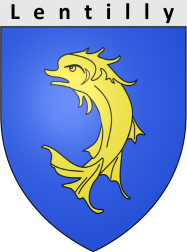 La commune de Lentilly, ville de 6000 habitants de l’ouest lyonnais, recrute Intervenant Musical (H/ F)CDD sur l’année scolaire 2021-2022 (Remplacement d’un agent)Temps de travail : 20h/semaine (temps plein)Lieu d’intervention : Ecole élémentaire le pré berger/ Ecole maternelle la clé vertePlacé sous la responsabilité administrative du Directeur Général des Services, vos missions principales sont :Missions :Enseignement de plusieurs disciplines artistiques auprès des élèves de l’école maternelle et élémentairePromouvoir les techniques artistiques utilisées dans l’art (chant, rythme, écoute active, instruments…)Contrôle des connaissances et des pratiques artistiques via différents canaux (parcours artistique…) Mettre en œuvre un projet d’action musicale Coordonner ses programmes avec les autres enseignants et avec le projet d’établissementInitier et encadrer les prestations des élèves lors de différentes manifestions (fête de l’école, fête de la musique…)Mettre en place une conduite de projets pédagogiques et culturels à dimension collectivePROFIL :Titulaire d’un DUMI, ou titulaire d’un DEM (Diplôme d’Etudes Musicales), ou pouvant justifier d’une expérience dans le domaine de l’expression artistique pendant au moins 3 ansÊtre force de proposition pédagogiqueEsprit d’initiativeRigueur dans l’organisationSens du service publicREMUNERATION:Traitement indiciaire afférent au cadre d’emploi d’assistant spécialisé d’enseignement artistique principal de 1ère classeAutres avantages : titres restaurant Poste à pourvoir à compter du 1er octobre 2021Adresser Lettre de motivation, Curriculum Vitae au plus tôt :Madame le Maire – 15 Rue de la mairie – 69210 LENTILLYOu par courriel service.personnel@mairie-lentilly.fr